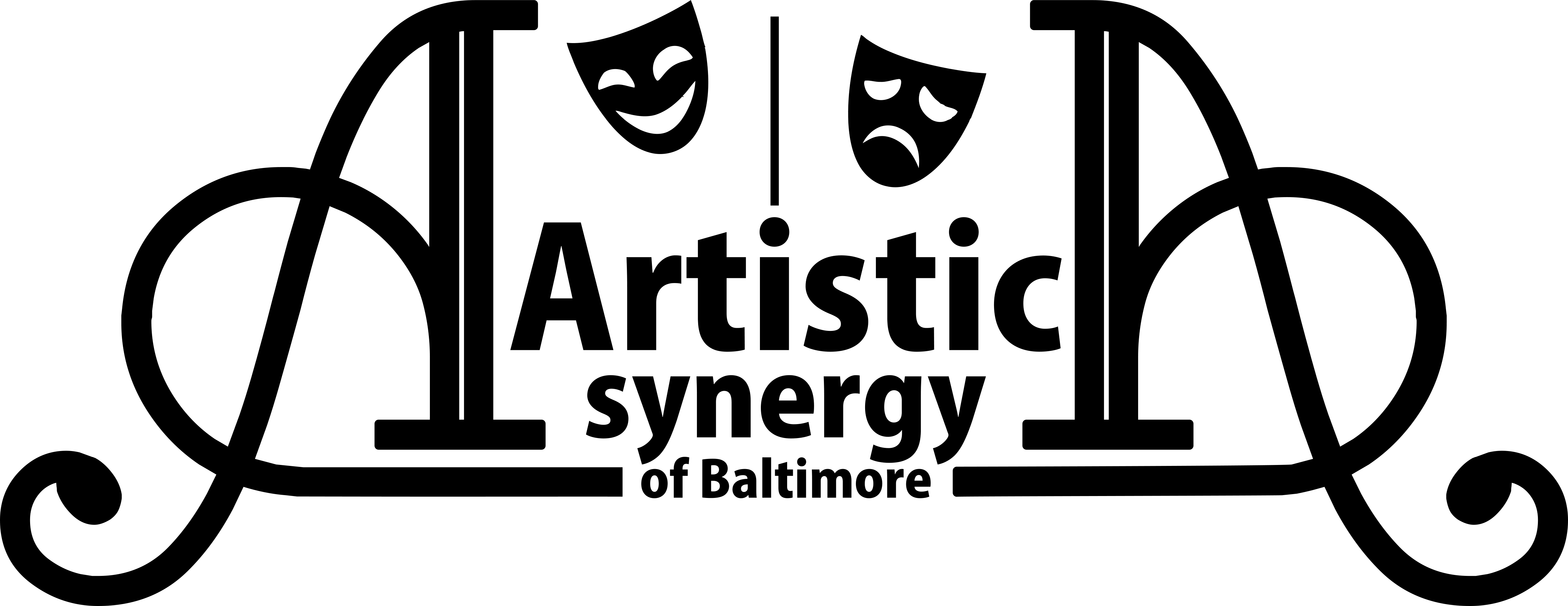 AUDITION FORMName:																(please print name as it will appear in all publicity, including the program)Email Address:														Home Address:														Home Phone:							Cell Phone:						Age:  					Gender Pronouns:  	   	     	 	Height:  			Dance: 	Y	N	Styles:  												Sing:	Y	N	Range:  											Please check ONE of the following:			I will accept any role.			I prefer the role of 				, but will accept any role.			I will accept only the role of 				.Previous Theater Experience (you may attach a resume instead)(Role/Staff/Crew, Production, Theater Name, and Location)List SPECIAL TALENTS  (Examples: Playing an instrument, Juggling, Acrobatics, Puppetry, Up-close Magic, etc.)			List ALL CONFLICTS  Unless conflicts are listed on this sheet, you will be expected to be present at scheduled times.			Artistic Synergy of Baltimore is a consent based and trauma informed organization and all ensemble members will be led through intimacy and consent-based practices to choreograph and block movements of the show. If you have questions regarding details or more information about these practices, please email us at artisticsynergybaltimore@gmail.com.Initial here if you agree to our intimacy policy. _____________For Production Staff Use OnlyVocal Range:Reading:Notes:							